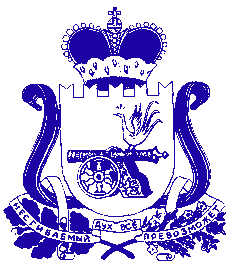 АДМИНИСТРАЦИЯ  ПЕЧЕРСКОГО СЕЛЬСКОГО ПОСЕЛЕНИЯСМОЛЕНСКОГО РАЙОНА СМОЛЕНСКОЙ ОБЛАСТИП О С Т А Н О В Л Е Н И Еот «11» июля 2022г.                                                                                        № 50Об утверждении отчета об исполнении бюджета муниципального образования Печерского сельского поселения Смоленского района Смоленской области за 1 полугодие 2022 годаВ соответствии со статьей 264.2 Бюджетного кодекса Российской Федерации, руководствуясь Уставом Печерского сельского поселения Смоленского района Смоленской области и Положением о бюджетном процессе в муниципальном образовании Печерского сельского поселения Смоленского района Смоленской области, утвержденным решением Совета депутатов Печерского сельского поселения  Смоленского района Смоленской области от 27.02.2019 №12 «Об утверждении положения о бюджетном процессе в муниципальном образовании Печерского сельского поселения Смоленского района Смоленской области»АДМИНИСТРАЦИЯ ПЕЧЕРСКОГО СЕЛЬСКОГО ПОСЕЛЕНИЯ СМОЛЕНСКОГО РАЙОНА СМОЛЕНСКОЙ ОБЛАСТИ ПОСТАНОВЛЯЕТ:1.Утвердить отчет об исполнении бюджета муниципального образования Печерского сельского поселения Смоленского района Смоленской области за 1 полугодие 2022 года согласно приложению.2. Отчет об исполнении бюджета муниципального образования Печерского сельского поселения Смоленского района Смоленской области за 1 полугодие 2022 года представить для ознакомления Совету депутатов Печерского сельского поселения Смоленского района Смоленской области и контрольно-ревизионную комиссию. 3. Опубликовать настоящее постановление на официальном сайте администрации Печерского сельского поселения Смоленского района Смоленской области в информационно-телекоммуникационной сети «Интернет» http://pechersk.smol-ray.ru.4. Постановление вступает в силу с момента его официального опубликования.5. Контроль за исполнением настоящего постановления оставляю за собой.Глава муниципального образования Печерского сельского поселения Смоленского района Смоленской области                                   Ю. Л. Митрофанов Приложение                 Утвержден постановлением Администрациимуниципального образования Печерскогосельского поселения Смоленского районаСмоленской области от 11.07.2021 №50ОТЧЕТ ОБ ИСПОЛНЕНИИ БЮДЖЕТАмуниципального образования Печерского сельского поселенияСмоленского района Смоленской областиза 1 полугодие 2022 года                                 1. Доходы бюджета                                 1. Доходы бюджета                                 1. Доходы бюджета                                 1. Доходы бюджета                                 1. Доходы бюджета Наименование показателяКод дохода по бюджетной классификацииУтвержденные бюджетные назначенияИсполнено% исполнения Наименование показателяКод дохода по бюджетной классификацииУтвержденные бюджетные назначенияИсполнено% исполнения Наименование показателяКод дохода по бюджетной классификацииУтвержденные бюджетные назначенияИсполнено% исполнения12345Доходы бюджета - всегоx131 171 276,588 488 663,266,5  НАЛОГОВЫЕ И НЕНАЛОГОВЫЕ ДОХОДЫ000 1 00 00000 00 0000 00015 922 858,846 393 761,0640,2  НАЛОГИ НА ПРИБЫЛЬ, ДОХОДЫ000 1 01 00000 00 0000 0008 960 000,004 346 156,5048,5  Налог на доходы физических лиц000 1 01 02000 01 0000 1108 960 000,004 346 156,5048,5  Налог на доходы физических лиц с доходов, источником которых является налоговый агент, за исключением доходов, в отношении которых исчисление и уплата налога осуществляются в соответствии со статьями 227, 227.1 и 228 Налогового кодекса Российской Федерации182 1 01 02010 01 0000 1108 960 000,004 073 960,4045,5  Налог на доходы физических лиц с доходов, полученных от осуществления деятельности физическими лицами, зарегистрированными в качестве индивидуальных предпринимателей, нотариусов, занимающихся частной практикой, адвокатов, учредивших адвокатские кабинеты, и других лиц, занимающихся частной практикой в соответствии со статьей 227 Налогового кодекса Российской Федерации182 1 01 02020 01 0000 110-3 162,12  Налог на доходы физических лиц с доходов, полученных физическими лицами в соответствии со статьей 228 Налогового кодекса Российской Федерации182 1 01 02030 01 0000 110-50 325,08  Налог на доходы физических лиц в части суммы налога, превышающей 650 000 рублей, относящейся к части налоговой базы, превышающей 5 000 000 рублей (за исключением налога на доходы физических лиц с сумм прибыли контролируемой иностранной компании, в том числе фиксированной прибыли контролируемой иностранной компании)182 1 01 02080 01 0000 110-218 708,90  НАЛОГИ НА ТОВАРЫ (РАБОТЫ, УСЛУГИ), РЕАЛИЗУЕМЫЕ НА ТЕРРИТОРИИ РОССИЙСКОЙ ФЕДЕРАЦИИ000 1 03 00000 00 0000 000856 508,84463 857,9854,2  Акцизы по подакцизным товарам (продукции), производимым на территории Российской Федерации000 1 03 02000 01 0000 110856 508,84463 857,9854,2  Доходы от уплаты акцизов на дизельное топливо, подлежащие распределению между бюджетами субъектов Российской Федерации и местными бюджетами с учетом установленных дифференцированных нормативов отчислений в местные бюджеты000 1 03 02230 01 0000 110387 253,99228 320,9459,0  Доходы от уплаты акцизов на дизельное топливо, подлежащие распределению между бюджетами субъектов Российской Федерации и местными бюджетами с учетом установленных дифференцированных нормативов отчислений в местные бюджеты (по нормативам, установленным федеральным законом о федеральном бюджете в целях формирования дорожных фондов субъектов Российской Федерации)100 1 03 02231 01 0000 110387 253,99228 320,9459,0  Доходы от уплаты акцизов на моторные масла для дизельных и (или) карбюраторных (инжекторных) двигателей, подлежащие распределению между бюджетами субъектов Российской Федерации и местными бюджетами с учетом установленных дифференцированных нормативов отчислений в местные бюджеты000 1 03 02240 01 0000 1102 143,611 344,1162,7  Доходы от уплаты акцизов на моторные масла для дизельных и (или) карбюраторных (инжекторных) двигателей, подлежащие распределению между бюджетами субъектов Российской Федерации и местными бюджетами с учетом установленных дифференцированных нормативов отчислений в местные бюджеты (по нормативам, установленным федеральным законом о федеральном бюджете в целях формирования дорожных фондов субъектов Российской Федерации)100 1 03 02241 01 0000 1102 143,611 344,1162,7  Доходы от уплаты акцизов на автомобильный бензин, подлежащие распределению между бюджетами субъектов Российской Федерации и местными бюджетами с учетом установленных дифференцированных нормативов отчислений в местные бюджеты000 1 03 02250 01 0000 110515 670,85263 010,7851,0  Доходы от уплаты акцизов на автомобильный бензин, подлежащие распределению между бюджетами субъектов Российской Федерации и местными бюджетами с учетом установленных дифференцированных нормативов отчислений в местные бюджеты (по нормативам, установленным федеральным законом о федеральном бюджете в целях формирования дорожных фондов субъектов Российской Федерации)100 1 03 02251 01 0000 110515 670,85263 010,7851,0  Доходы от уплаты акцизов на прямогонный бензин, подлежащие распределению между бюджетами субъектов Российской Федерации и местными бюджетами с учетом установленных дифференцированных нормативов отчислений в местные бюджеты000 1 03 02260 01 0000 110-48 559,61-28 817,8559,4  Доходы от уплаты акцизов на прямогонный бензин, подлежащие распределению между бюджетами субъектов Российской Федерации и местными бюджетами с учетом установленных дифференцированных нормативов отчислений в местные бюджеты (по нормативам, установленным федеральным законом о федеральном бюджете в целях формирования дорожных фондов субъектов Российской Федерации)100 1 03 02261 01 0000 110-48 559,61-28 817,8559,4  НАЛОГИ НА СОВОКУПНЫЙ ДОХОД000 1 05 00000 00 0000 00014 350,007 946,9555,4  Единый сельскохозяйственный налог000 1 05 03000 01 0000 11014 350,007 946,9555,4  Единый сельскохозяйственный налог182 1 05 03010 01 0000 11014 350,007 946,9555,4  НАЛОГИ НА ИМУЩЕСТВО000 1 06 00000 00 0000 0005 100 000,00332 820,056,5  Налог на имущество физических лиц000 1 06 01000 00 0000 1102 120 000,00-95 101,58-4,5  Налог на имущество физических лиц, взимаемый по ставкам, применяемым к объектам налогообложения, расположенным в границах сельских поселений182 1 06 01030 10 0000 1102 120 000,00-95 101,58-4,5  Земельный налог000 1 06 06000 00 0000 1102 980 000,00427 921,6314,4  Земельный налог с организаций000 1 06 06030 00 0000 1102 690 000,0048 952,911,8  Земельный налог с организаций, обладающих земельным участком, расположенным в границах сельских поселений182 1 06 06033 10 0000 1102 690 000,0048 952,911,8  Земельный налог с физических лиц000 1 06 06040 00 0000 110290 000,00378 968,72130,7  Земельный налог с физических лиц, обладающих земельным участком, расположенным в границах сельских поселений182 1 06 06043 10 0000 110290 000,00378 968,72130,7  ДОХОДЫ ОТ ИСПОЛЬЗОВАНИЯ ИМУЩЕСТВА, НАХОДЯЩЕГОСЯ В ГОСУДАРСТВЕННОЙ И МУНИЦИПАЛЬНОЙ СОБСТВЕННОСТИ000 1 11 00000 00 0000 000992 000,001 232 402,01124,2  Доходы, получаемые в виде арендной либо иной платы за передачу в возмездное пользование государственного и муниципального имущества (за исключением имущества бюджетных и автономных учреждений, а также имущества государственных и муниципальных унитарных предприятий, в том числе казенных)000 1 11 05000 00 0000 120992 000,001 232 402,01124,2  Доходы, получаемые в виде арендной платы за земли после разграничения государственной собственности на землю, а также средства от продажи права на заключение договоров аренды указанных земельных участков (за исключением земельных участков бюджетных и автономных учреждений)000 1 11 05020 00 0000 120-700 168,80  Доходы, получаемые в виде арендной платы, а также средства от продажи права на заключение договоров аренды за земли, находящиеся в собственности сельских поселений (за исключением земельных участков муниципальных бюджетных и автономных учреждений)936 1 11 05025 10 0000 120-700 168,80  Доходы от сдачи в аренду имущества, находящегося в оперативном управлении органов государственной власти, органов местного самоуправления, органов управления государственными внебюджетными фондами и созданных ими учреждений (за исключением имущества бюджетных и автономных учреждений)000 1 11 05030 00 0000 120992 000,00532 233,2153,7  Доходы от сдачи в аренду имущества, находящегося в оперативном управлении органов управления сельских поселений и созданных ими учреждений (за исключением имущества муниципальных бюджетных и автономных учреждений)936 1 11 05035 10 0000 120992 000,00532 233,2153,7  ДОХОДЫ ОТ ОКАЗАНИЯ ПЛАТНЫХ УСЛУГ И КОМПЕНСАЦИИ ЗАТРАТ ГОСУДАРСТВА000 1 13 00000 00 0000 000-10 577,57  Доходы от компенсации затрат государства000 1 13 02000 00 0000 130-10 577,57  Прочие доходы от компенсации затрат государства000 1 13 02990 00 0000 130-10 577,57  Прочие доходы от компенсации затрат бюджетов сельских поселений936 1 13 02995 10 0000 130-10 577,57  БЕЗВОЗМЕЗДНЫЕ ПОСТУПЛЕНИЯ000 2 00 00000 00 0000 000115 248 417,742 094 902,201,8  БЕЗВОЗМЕЗДНЫЕ ПОСТУПЛЕНИЯ ОТ ДРУГИХ БЮДЖЕТОВ БЮДЖЕТНОЙ СИСТЕМЫ РОССИЙСКОЙ ФЕДЕРАЦИИ000 2 02 00000 00 0000 000115 248 417,742 094 902,201,8  Дотации бюджетам бюджетной системы Российской Федерации000 2 02 10000 00 0000 150675 100,00337 550,0050,0  Дотации на выравнивание бюджетной обеспеченности из бюджетов муниципальных районов, городских округов с внутригородским делением000 2 02 16001 00 0000 150675 100,00337 550,0050,0  Дотации бюджетам сельских поселений на выравнивание бюджетной обеспеченности из бюджетов муниципальных районов912 2 02 16001 10 0000 150675 100,00337 550,0050,0  Субсидии бюджетам бюджетной системы Российской Федерации (межбюджетные субсидии)000 2 02 20000 00 0000 150114 267 117,741 651 810,761,5  Субсидии бюджетам на строительство и реконструкцию (модернизацию) объектов питьевого водоснабжения000 2 02 25243 00 0000 15093 815 780,00748 826,670,8  Субсидии бюджетам сельских поселений на строительство и реконструкцию (модернизацию) объектов питьевого водоснабжения936 2 02 25243 10 0000 15093 815 780,00748 826,670,8  Субсидии бюджетам на софинансирование расходных обязательств субъектов Российской Федерации, связанных с реализацией федеральной целевой программы "Увековечение памяти погибших при защите Отечества на 2019 - 2024 годы"000 2 02 25299 00 0000 150836 265,00-  Субсидии бюджетам сельских поселений на софинансирование расходных обязательств субъектов Российской Федерации, связанных с реализацией федеральной целевой программы "Увековечение памяти погибших при защите Отечества на 2019 - 2024 годы"936 2 02 25299 10 0000 150836 265,00-  Субсидии бюджетам на реализацию программ формирования современной городской среды000 2 02 25555 00 0000 1503 278 472,74902 984,0927,5  Субсидии бюджетам сельских поселений на реализацию программ формирования современной городской среды936 2 02 25555 10 0000 1503 278 472,74902 984,0927,5  Прочие субсидии000 2 02 29999 00 0000 15016 336 600,00-  Прочие субсидии бюджетам сельских поселений936 2 02 29999 10 0000 15016 336 600,00-  Субвенции бюджетам бюджетной системы Российской Федерации000 2 02 30000 00 0000 150306 200,00105 541,4434,5  Субвенции бюджетам на осуществление первичного воинского учета органами местного самоуправления поселений, муниципальных и городских округов000 2 02 35118 00 0000 150306 200,00105 541,4434,5  Субвенции бюджетам сельских поселений на осуществление первичного воинского учета органами местного самоуправления поселений, муниципальных и городских округов936 2 02 35118 10 0000 150306 200,00105 541,4434,5                                              2. Расходы бюджета                                              2. Расходы бюджета                                              2. Расходы бюджета                                              2. Расходы бюджета Наименование показателяКод расхода по бюджетной классификацииУтвержденные бюджетные назначенияИсполнено% исполнения Наименование показателяКод расхода по бюджетной классификацииУтвержденные бюджетные назначенияИсполнено% исполнения Наименование показателяКод расхода по бюджетной классификацииУтвержденные бюджетные назначенияИсполнено% исполнения12345Расходы бюджета - всегоx135 194 076,588 330 629,786,2  ОБЩЕГОСУДАРСТВЕННЫЕ ВОПРОСЫ000 0100 00 0 00 00000 0006 452 891,032 192 104,5334,0  Функционирование высшего должностного лица субъекта Российской Федерации и муниципального образования000 0102 00 0 00 00000 000641 726,48239 859,0537,4  Расходы на выплаты персоналу в целях обеспечения выполнения функций государственными (муниципальными) органами, казенными учреждениями, органами управления государственными внебюджетными фондами000 0102 99 Я 02 00140 100641 726,48239 859,0537,4  Расходы на выплаты персоналу государственных (муниципальных) органов000 0102 99 Я 02 00140 120641 726,48239 859,0537,4  Фонд оплаты труда государственных (муниципальных) органов000 0102 99 Я 02 00140 121492 877,48188 040,3338,2  Взносы по обязательному социальному страхованию на выплаты денежного содержания и иные выплаты работникам государственных (муниципальных) органов000 0102 99 Я 02 00140 129148 849,0051 818,7234,8  Функционирование Правительства Российской Федерации, высших исполнительных органов государственной власти субъектов Российской Федерации, местных администраций000 0104 00 0 00 00000 0004 019 030,391 634 848,4940,7  Расходы на выплаты персоналу в целях обеспечения выполнения функций государственными (муниципальными) органами, казенными учреждениями, органами управления государственными внебюджетными фондами000 0104 99 Я 05 00140 1002 763 671,161 113 381,6740,3  Расходы на выплаты персоналу государственных (муниципальных) органов000 0104 99 Я 05 00140 1202 763 671,161 113 381,6740,3  Фонд оплаты труда государственных (муниципальных) органов000 0104 99 Я 05 00140 1212 100 515,48864 804,4041,2  Иные выплаты персоналу государственных (муниципальных) органов, за исключением фонда оплаты труда000 0104 99 Я 05 00140 12228 800,0010 215,0035,5  Взносы по обязательному социальному страхованию на выплаты денежного содержания и иные выплаты работникам государственных (муниципальных) органов000 0104 99 Я 05 00140 129634 355,68238 362,2737,6  Закупка товаров, работ и услуг для обеспечения государственных (муниципальных) нужд000 0104 99 Я 05 00140 2001 236 359,23502 466,8240,6  Иные закупки товаров, работ и услуг для обеспечения государственных (муниципальных) нужд000 0104 99 Я 05 00140 2401 236 359,23502 466,8240,6  Прочая закупка товаров, работ и услуг000 0104 99 Я 05 00140 244866 421,61357 712,0841,3  Закупка энергетических ресурсов000 0104 99 Я 05 00140 247369 937,62144 754,7439,1  Иные бюджетные ассигнования000 0104 99 Я 05 00140 80019 000,0019 000,00100,0  Уплата налогов, сборов и иных платежей000 0104 99 Я 05 00140 85019 000,0019 000,00100,0  Уплата иных платежей000 0104 99 Я 05 00140 85319 000,0019 000,00100,0  Обеспечение деятельности финансовых, налоговых и таможенных органов и органов финансового (финансово-бюджетного) надзора000 0106 00 0 00 00000 00022 995,1622 995,16100,0  Межбюджетные трансферты000 0106 99 Я 05 П2002 50022 995,1622 995,16100,0  Иные межбюджетные трансферты000 0106 99 Я 05 П2002 54022 995,1622 995,16100,0  Резервные фонды000 0111 00 0 00 00000 000199 360,00-  Расходы за счет средств резервного фонда местной администрации000 0111 81 0 10 27770 000199 360,00-  Иные бюджетные ассигнования000 0111 81 0 10 27770 800199 360,00-  Резервные средства000 0111 81 0 10 27770 870199 360,00-  Другие общегосударственные вопросы000 0113 00 0 00 00000 0001 569 779,00294 401,8318,8  Расходы, связанные с реализацией федеральной целевой программы "Увековечение памяти погибших при защите Отечества на 2019-2024 годы"000 0113 06 4 01 L2990 000878 079,00-  Закупка товаров, работ и услуг для обеспечения государственных (муниципальных) нужд000 0113 06 4 01 L2990 200878 079,00-  Иные закупки товаров, работ и услуг для обеспечения государственных (муниципальных) нужд000 0113 06 4 01 L2990 240878 079,00-  Прочая закупка товаров, работ и услуг000 0113 06 4 01 L2990 244878 079,00-  Мероприятия по оплате взносов на капитальный ремонт муниципального жилого фонда000 0113 87 Я 01 20840 000605 000,00278 467,3546,0  Закупка товаров, работ и услуг для обеспечения государственных (муниципальных) нужд000 0113 87 Я 01 20840 200605 000,00278 467,3546,0  Иные закупки товаров, работ и услуг для обеспечения государственных (муниципальных) нужд000 0113 87 Я 01 20840 240605 000,00278 467,3546,0  Прочая закупка товаров, работ и услуг000 0113 87 Я 01 20840 244605 000,00278 467,3546,0  Мероприятия по выравниванию выпадающих доходов и прочие мероприятия в сфере жилищно - коммунального хозяйства000 0113 87 Я 01 20850 0002 527,482 527,48100,0  Закупка товаров, работ и услуг для обеспечения государственных (муниципальных) нужд000 0113 87 Я 01 20850 2002 527,482 527,48100,0  Иные закупки товаров, работ и услуг для обеспечения государственных (муниципальных) нужд000 0113 87 Я 01 20850 2402 527,482 527,48100,0  Прочая закупка товаров, работ и услуг000 0113 87 Я 01 20850 2442 527,482 527,48100,0  Обеспечение содержания, обслуживания и распоряжения объектами муниципальной собственности в муниципальном образовании000 0113 87 Я 01 20970 00059 972,528 767,0014,6  Закупка товаров, работ и услуг для обеспечения государственных (муниципальных) нужд000 0113 87 Я 01 20970 20044 972,52-  Иные закупки товаров, работ и услуг для обеспечения государственных (муниципальных) нужд000 0113 87 Я 01 20970 24044 972,52-  Прочая закупка товаров, работ и услуг000 0113 87 Я 01 20970 24444 972,52-  Иные бюджетные ассигнования000 0113 87 Я 01 20970 80015 000,008 767,0058,4  Уплата налогов, сборов и иных платежей000 0113 87 Я 01 20970 85015 000,008 767,0058,4  Уплата прочих налогов, сборов000 0113 87 Я 01 20970 85215 000,008 767,0058,4  Закупка товаров, работ и услуг для обеспечения государственных (муниципальных) нужд000 0113 99 2 02 20640 20024 200,004 640,0019,2  Иные закупки товаров, работ и услуг для обеспечения государственных (муниципальных) нужд000 0113 99 2 02 20640 24024 200,004 640,0019,2  Прочая закупка товаров, работ и услуг000 0113 99 2 02 20640 24424 200,004 640,0019,2  НАЦИОНАЛЬНАЯ ОБОРОНА000 0200 00 0 00 00000 000329 000,00105 541,4432,1  Мобилизационная и вневойсковая подготовка000 0203 00 0 00 00000 000329 000,00105 541,4432,1  Осуществление первичного воинского учета на территориях, где отсутствуют военные комиссариаты000 0203 78 0 01 51180 000329 000,00105 541,4432,1  Расходы на выплаты персоналу в целях обеспечения выполнения функций государственными (муниципальными) органами, казенными учреждениями, органами управления государственными внебюджетными фондами000 0203 78 0 01 51180 100239 284,0097 324,8340,7  Расходы на выплаты персоналу государственных (муниципальных) органов000 0203 78 0 01 51180 120239 284,0097 324,8340,7  Фонд оплаты труда государственных (муниципальных) органов000 0203 78 0 01 51180 121183 782,0076 141,9541,4  Взносы по обязательному социальному страхованию на выплаты денежного содержания и иные выплаты работникам государственных (муниципальных) органов000 0203 78 0 01 51180 12955 502,0021 182,8838,2  Закупка товаров, работ и услуг для обеспечения государственных (муниципальных) нужд000 0203 78 0 01 51180 20089 716,008 216,619,2  Иные закупки товаров, работ и услуг для обеспечения государственных (муниципальных) нужд000 0203 78 0 01 51180 24089 716,008 216,619,2  Прочая закупка товаров, работ и услуг000 0203 78 0 01 51180 24489 716,008 216,619,2  НАЦИОНАЛЬНАЯ БЕЗОПАСНОСТЬ И ПРАВООХРАНИТЕЛЬНАЯ ДЕЯТЕЛЬНОСТЬ000 0300 00 0 00 00000 000640,00640,00100,0  Защита населения и территории от чрезвычайных ситуаций природного и техногенного характера, пожарная безопасность000 0310 00 0 00 00000 000640,00640,00100,0  Расходы за счет средств резервного фонда местной администрации000 0310 81 0 10 27770 000640,00640,00100,0  Закупка товаров, работ и услуг для обеспечения государственных (муниципальных) нужд000 0310 81 0 10 27770 200640,00640,00100,0  Иные закупки товаров, работ и услуг для обеспечения государственных (муниципальных) нужд000 0310 81 0 10 27770 240640,00640,00100,0  Прочая закупка товаров, работ и услуг000 0310 81 0 10 27770 244640,00640,00100,0  НАЦИОНАЛЬНАЯ ЭКОНОМИКА000 0400 00 0 00 00000 00019 853 679,711 298 572,406,5  Дорожное хозяйство (дорожные фонды)000 0409 00 0 00 00000 00019 378 679,711 226 572,406,3  Закупка товаров, работ и услуг для обеспечения государственных (муниципальных) нужд000 0409 74 4 01 S1260 20016 353 000,23-  Иные закупки товаров, работ и услуг для обеспечения государственных (муниципальных) нужд000 0409 74 4 01 S1260 24016 353 000,23-  Прочая закупка товаров, работ и услуг000 0409 74 4 01 S1260 24416 353 000,23-  Мероприятия направленные на содержание, совершенствование и развитие сети автомобильных дорог000 0409 87 Я 01 20800 0003 025 679,481 226 572,4040,5  Закупка товаров, работ и услуг для обеспечения государственных (муниципальных) нужд000 0409 87 Я 01 20800 2003 025 679,481 226 572,4040,5  Иные закупки товаров, работ и услуг для обеспечения государственных (муниципальных) нужд000 0409 87 Я 01 20800 2403 025 679,481 226 572,4040,5  Прочая закупка товаров, работ и услуг000 0409 87 Я 01 20800 2443 025 679,481 226 572,4040,5  Другие вопросы в области национальной экономики000 0412 00 0 00 00000 000475 000,0072 000,0015,2  Мероприятия по землепользованию и землеустройству000 0412 87 Я 01 20880 000475 000,0072 000,0015,2  Закупка товаров, работ и услуг для обеспечения государственных (муниципальных) нужд000 0412 87 Я 01 20880 200475 000,0072 000,0015,2  Иные закупки товаров, работ и услуг для обеспечения государственных (муниципальных) нужд000 0412 87 Я 01 20880 240475 000,0072 000,0015,2  Закупка товаров, работ и услуг для обеспечения государственных (муниципальных) нужд в области геодезии и картографии вне рамок государственного оборонного заказа000 0412 87 Я 01 20880 245475 000,0072 000,0015,2  ЖИЛИЩНО-КОММУНАЛЬНОЕ ХОЗЯЙСТВО000 0500 00 0 00 00000 000105 454 665,842 877 495,292,7  Жилищное хозяйство000 0501 00 0 00 00000 00015 000,00-  Мероприятия по выравниванию выпадающих доходов и прочие мероприятия в сфере жилищно - коммунального хозяйства000 0501 87 Я 01 20850 00015 000,00-  Закупка товаров, работ и услуг для обеспечения государственных (муниципальных) нужд000 0501 87 Я 01 20850 20015 000,00-  Иные закупки товаров, работ и услуг для обеспечения государственных (муниципальных) нужд000 0501 87 Я 01 20850 24015 000,00-  Прочая закупка товаров, работ и услуг000 0501 87 Я 01 20850 24415 000,00-  Коммунальное хозяйство000 0502 00 0 00 00000 00094 196 720,00866 372,090,9  Субсидии на строительство и реконструкцию (модернизацию) объектов питьевого водоснабжения000 0502 12 1 F5 52430 00093 816 720,00748 834,170,8  Капитальные вложения в объекты государственной (муниципальной) собственности000 0502 12 1 F5 52430 40093 816 720,00748 834,170,8  Бюджетные инвестиции000 0502 12 1 F5 52430 41093 816 720,00748 834,170,8  Бюджетные инвестиции в объекты капитального строительства государственной (муниципальной) собственности000 0502 12 1 F5 52430 41493 816 720,00748 834,170,8  Мероприятия по выравниванию выпадающих доходов и прочие мероприятия в сфере жилищно - коммунального хозяйства000 0502 87 Я 01 20850 000380 000,00117 537,9230,9  Закупка товаров, работ и услуг для обеспечения государственных (муниципальных) нужд000 0502 87 Я 01 20850 20080 000,009 537,9211,9  Иные закупки товаров, работ и услуг для обеспечения государственных (муниципальных) нужд000 0502 87 Я 01 20850 24080 000,009 537,9211,9  Прочая закупка товаров, работ и услуг000 0502 87 Я 01 20850 24480 000,009 537,9211,9  Иные бюджетные ассигнования000 0502 87 Я 01 20850 800300 000,00108 000,0036,0  Субсидии юридическим лицам (кроме некоммерческих организаций), индивидуальным предпринимателям, физическим лицам - производителям товаров, работ, услуг000 0502 87 Я 01 20850 810300 000,00108 000,0036,0  Субсидии на возмещение недополученных доходов и (или) возмещение фактически понесенных затрат в связи с производством (реализацией) товаров, выполнением работ, оказанием услуг000 0502 87 Я 01 20850 811300 000,00108 000,0036,0  Благоустройство000 0503 00 0 00 00000 00011 242 945,842 011 123,2017,9  Субсидии на реализацию программ формирования современной городской среды000 0503 16 1 F2 55550 0003 278 800,62903 074,4027,5  Закупка товаров, работ и услуг для обеспечения государственных (муниципальных) нужд000 0503 16 1 F2 55550 2003 278 800,62903 074,4027,5  Иные закупки товаров, работ и услуг для обеспечения государственных (муниципальных) нужд000 0503 16 1 F2 55550 2403 278 800,62903 074,4027,5  Прочая закупка товаров, работ и услуг000 0503 16 1 F2 55550 2443 278 800,62903 074,4027,5  Мероприятия направленные на прочее благоустройство000 0503 87 Я 01 20810 0004 924 286,55256 907,445,2  Закупка товаров, работ и услуг для обеспечения государственных (муниципальных) нужд000 0503 87 Я 01 20810 2004 924 286,55256 907,445,2  Иные закупки товаров, работ и услуг для обеспечения государственных (муниципальных) нужд000 0503 87 Я 01 20810 2404 924 286,55256 907,445,2  Прочая закупка товаров, работ и услуг000 0503 87 Я 01 20810 2444 924 286,55256 907,445,2  Мероприятия по содержанию мест захоронения000 0503 87 Я 01 20820 00057 246,00-  Закупка товаров, работ и услуг для обеспечения государственных (муниципальных) нужд000 0503 87 Я 01 20820 20057 246,00-  Иные закупки товаров, работ и услуг для обеспечения государственных (муниципальных) нужд000 0503 87 Я 01 20820 24057 246,00-  Прочая закупка товаров, работ и услуг000 0503 87 Я 01 20820 24457 246,00-  Мероприятия по содержанию и обслуживанию уличного освещения000 0503 87 Я 01 20860 0002 982 612,67851 141,3628,5  Закупка товаров, работ и услуг для обеспечения государственных (муниципальных) нужд000 0503 87 Я 01 20860 2002 982 612,67851 141,3628,5  Иные закупки товаров, работ и услуг для обеспечения государственных (муниципальных) нужд000 0503 87 Я 01 20860 2402 982 612,67851 141,3628,5  Прочая закупка товаров, работ и услуг000 0503 87 Я 01 20860 244700 000,00280 766,4040,1  Закупка энергетических ресурсов000 0503 87 Я 01 20860 2472 282 612,67570 374,9625,0  КУЛЬТУРА, КИНЕМАТОГРАФИЯ000 0800 00 0 00 00000 0003 028 200,001 820 000,0060,1  Культура000 0801 00 0 00 00000 0003 028 200,001 820 000,0060,1  Обеспечение деятельности СДК000 0801 87 Я 01 20930 0003 028 200,001 820 000,0060,1  Предоставление субсидий бюджетным, автономным учреждениям и иным некоммерческим организациям000 0801 87 Я 01 20930 6003 028 200,001 820 000,0060,1  Субсидии бюджетным учреждениям000 0801 87 Я 01 20930 6103 028 200,001 820 000,0060,1  Субсидии бюджетным учреждениям на финансовое обеспечение государственного (муниципального) задания на оказание государственных (муниципальных) услуг (выполнение работ)000 0801 87 Я 01 20930 6112 322 200,001 570 000,0067,6  Субсидии бюджетным учреждениям на иные цели000 0801 87 Я 01 20930 612706 000,00250 000,0035,4  СОЦИАЛЬНАЯ ПОЛИТИКА000 1000 00 0 00 00000 00075 000,0036 276,1248,4  Пенсионное обеспечение000 1001 00 0 00 00000 00075 000,0036 276,1248,4  Доплаты к пенсиям муниципальных служащих в муниципальном образовании000 1001 99 Я П0 01730 00075 000,0036 276,1248,4  Социальное обеспечение и иные выплаты населению000 1001 99 Я П0 01730 30075 000,0036 276,1248,4  Публичные нормативные социальные выплаты гражданам000 1001 99 Я П0 01730 31075 000,0036 276,1248,4  Иные пенсии, социальные доплаты к пенсиям000 1001 99 Я П0 01730 31275 000,0036 276,1248,4Результат исполнения бюджета (дефицит / профицит)x-4 000 000,00158 033,48x          3. Источники финансирования дефицита бюджета          3. Источники финансирования дефицита бюджета          3. Источники финансирования дефицита бюджета          3. Источники финансирования дефицита бюджета          3. Источники финансирования дефицита бюджета Наименование показателяКод источника финансирования дефицита бюджета по бюджетной классификацииУтвержденные бюджетные назначенияИсполнено% исполнения Наименование показателяКод источника финансирования дефицита бюджета по бюджетной классификацииУтвержденные бюджетные назначенияИсполнено% исполнения Наименование показателяКод источника финансирования дефицита бюджета по бюджетной классификацииУтвержденные бюджетные назначенияИсполнено% исполнения Наименование показателяКод источника финансирования дефицита бюджета по бюджетной классификацииУтвержденные бюджетные назначенияИсполнено% исполнения Наименование показателяКод источника финансирования дефицита бюджета по бюджетной классификацииУтвержденные бюджетные назначенияИсполнено% исполнения12345Источники финансирования дефицита бюджета - всегоx4 0000 000,00-158 033,48-4,0Изменение остатков средств4 000 000,00-158 033,48-4,0  Изменение остатков средств на счетах по учету средств бюджетов000 01 05 00 00 00 0000 0004 000 000,00-158 033,48-4,0  Увеличение остатков средств бюджетов000 01 05 00 00 00 0000 500-131 171 276,58-9 038 186,396,9  Увеличение прочих остатков средств бюджетов936 01 05 02 00 00 0000 500-131 171 276,58-9 038 186,396,9  Увеличение прочих остатков денежных средств бюджетов936 01 05 02 01 00 0000 510-131 171 276,58-9 038 186,396,9  Увеличение прочих остатков денежных средств бюджетов сельских поселений936 01 05 02 01 10 0000 510-131 171 276,58-9 038 186,396,9  Уменьшение остатков средств бюджетов000 01 05 00 00 00 0000 600135 194 076,588 880 152,916,6  Уменьшение прочих остатков средств бюджетов936 01 05 02 00 00 0000 600135 194 076,588 880 152,916,6  Уменьшение прочих остатков денежных средств бюджетов936 01 05 02 01 00 0000 610135 194 076,588 880 152,916,6  Уменьшение прочих остатков денежных средств бюджетов сельских поселений936 01 05 02 01 10 0000 610135 194 076,588 880 152,916,6